 Regulamin 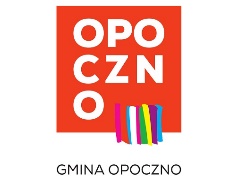 „Walentynkowy Bieg i Nordic Walking na 5 km”Cele imprezy:Wspieranie i popularyzowanie imprez biegowych i marszowych na terenie gminy Opoczno.Zachęcanie do aktywnego, zdrowego i sportowego trybu życia w różnych grupach społecznych         i środowiskowych.Popularyzacja i upowszechnianie biegania jako najprostszej formy ruchu.Umożliwienie współzawodnictwa sportowego uczestnikom wydarzenia.Promocja Miasta Opoczna jako miejsca przyjaznego promocji zdrowego i aktywnego stylu życia.Propagowanie obszarów leśnych Nadleśnictwa Opoczno.Organizator imprezy:1.Gmina Opoczno ul. Staromiejska 6 26-300 Opoczno Tel. 44-786-01-78, 887393390katarzyna.niewadzi@um.opoczno.pl,   robert.wiktorowicz@um.opoczno.pl  www.opoczno.pl2.Schronisko dla bezdomnych zwierząt w Opocznie3.Opoczyńscy BiegaczeTermin i miejsce imprezy:Event odbędzie się w  niedzielę 11 lutego 2024 roku.Start Eventu nastąpi o godzinie 11:00, Leśniczówka Januszewice dla „Walentynkowego Nordic Walking na 5 km i o godzinie 11.45, Leśniczówka Januszewice dla „Walentynkowego Biegu na 5 km”.Przed każdym startem organizator zapewnia rozgrzewkę.Trasa i dystans:Trasa nie jest atestowana i nie posiada profesjonalnego pomiaru czasu.Szczegółowa trasa biegu zostanie opublikowana na stronie www.opoczno.pl i na stronie fb Sport i Rekreacja Gmina Opoczno.Trasa  – 5 kmNa trasie będą znajdować się punkty kontrolne. Ominięcie któregokolwiek będzie skutkowało dyskwalifikacją zawodnika.Warunki uczestnictwa:Warunkiem dopuszczenia uczestnika do Eventu będzie własnoręcznie podpisane Zaświadczenie o braku przeciwwskazań do uczestnictwa w biegu, znajdujące się na karcie zgłoszeniowej, z którą zawodnik będzie musiał przyjść do biura zawodów lub wypełnić ja na miejscu.„Walentynowy Bieg i Nordic Walking” odbędzie się na 5 km.„Walentynkowy Bieg” na dystansie 5 km odbędzie się w kategoriach: OpenOpen Kobiet i Mężczyzn Najciekawszy strój Walentynki, Najciekawszy strój WalentegoMiejsca w poszczególnych kategoriach nie pokrywają się.W biegu Mikołajów i Mikołajek mogą uczestniczyć zawodnicy, którzy do dnia 11 lutego 2024 roku ukończą 16 lat. Osoby niepełnoletnie muszą posiadać pisemną zgodę rodziców bądź opiekunów prawnych – oświadczenie znajdować się będzie na stronie www.opoczno.pl Warunkiem dopuszczenia ich do startu jest dostarczenie do organizatora zgody rodzicielskiej.Każda osoba biorąca udział w Evencie uczestniczy w nim na własną odpowiedzialność.Podczas Eventu wszyscy zawodnicy muszą mieć nr startowe przymocowane do przedniej części koszulek sportowych, zasłanianie nr startowego w części lub w całości lub jego modyfikacja jest zabroniona pod karą dyskwalifikacji.Przebywanie na trasie Eventu bez ważnego nr startowego jest niedozwolone.Organizator rekomenduje przed udziałem w Evencie poddanie się badaniom kontrolnym  i zasięgnięcie opinii lekarskiej, co do możliwości udziału w evencie.Organizator w porozumieniu ze służbą medyczną zastrzega sobie możliwość niedopuszczenia lub usunięcia z imprezy osoby, które wykazują objawy chorobowe lub są w złym stanie fizycznym. Zgłoszenia:Zgłoszenia będą przyjmowane poprzez wypełnienie Formularza Zgłoszeniowego, dostępnego na stronie www.opoczno.pl w dniu Eventu.Każdy uczestnik Eventu będzie musiał przyjść do biura zawodów z wydrukowaną i podpisaną kartą zgłoszeniową lub zrobić to na miejscu wydarzenia, która zostanie mu udostępniona.Biuro zawodów: Leśniczówka Januszewice, 26-300 Opoczno. Czynne będzie w dniu 11 lutego od godziny 10.30 do 11.45.Organizator nie zapewnia depozytu.   Opłata startowa: 10 zł do puszki na Schronisko dla bezdomnych zwierząt w OpocznieKażdy zawodnik zgłoszony do „Walentynkowego Biegu na 5 km” otrzymuje następujące świadczenia:Herbata Medal okolicznościowy na mecie bieguPorcja ciastaOwocOpieka medyczna2. Każdy uczestnik zgłoszony do „Walentynkowy Nordic Walking na 5 km” otrzymuje następujące świadczenia:HerbataMedal okolicznościowy na mecie bieguPorcja ciastaOwocOpieka medyczna3.Wszyscy uczestnicy Eventu otrzymują zaproszenie na ciepły posiłek oraz na integracyjne ognisko.Nagrody w „Walentynkowym Biegu na 5 km”:za miejsca I – III w poszczególnych kategoriach w biegu na 5 km  – statuetka, medal, upominekWarunkiem otrzymania nagród jest osobiste stawienie się zawodnika na ceremonii dekoracji. Postanowienia końcowe:Koszt uczestnictwa pokrywa zawodnik.Koszty organizacji pokrywają organizatorzy.Event odbędzie się z uwzględnieniem obowiązujących na dzień biegu obostrzeń wynikających z Rozporządzeń Rady Ministrów w sprawie ustanowienia określonych ograniczeń, nakazów i zakazów w związku z wystąpieniem stanu epidemii.Uczestnicy Eventu zobowiązani są do przestrzegania przepisów ustaw o lasach, przepisach przeciwpożarowych i BHP dotyczących obszarów leśnych. Organizator jest również odpowiedzialny za przygotowanie i przeprowadzenie trasy leśnej oraz uporządkowanie terenu po zakończeniu imprezy we własnym zakresie i na własny koszt. Uczestnik Eventu zobowiązany jest do podporządkowanie się wskazówką i poleceniom organizatora.Obowiązuje bezwzględny zakaz wyrzucania śmieci poza punktem zrzutu wyznaczonym przez Organizatora pod rygorem dyskwalifikacji.Uczestnik startuje wyłącznie na własną odpowiedzialność i ponosi związane z tym ryzyko. Uczestnik rejestrując się do Eventu przyjmuje do wiadomości, że udział w biegu wiąże się z wysiłkiem fizycznym i pociąga za sobą naturalne ryzyko i zagrożenie wypadkami, możliwość odniesienia obrażeń ciała i urazów fizycznych (w tym śmierci), a także szkód i strat o charakterze majątkowym.Na miejsce Eventu zabrania się wnoszenia środków odurzających, nielegalnych substancji, środków podnoszących wydajność fizyczną oraz środków alkoholowych jakiegokolwiek rodzaju. Uczestnikom zabrania się zażywania takich środków i substancji zarówno przed jak i podczas biegu pod groźbą wykluczenia z niego. W wypadku stwierdzenia, że uczestnik narusza powyższy zakaz, organizator zastrzega sobie możliwość niedopuszczenia go do udziału w Evencie lub wykluczenia go w jego trakcie.Ze względów bezpieczeństwa zabrania się wnoszenia na trasę, okolice startu i mety Eventu przedmiotów mogących stanowić zagrożenie dla innych Uczestników lub kibiców i osób towarzyszących.Organizator zapewnia opiekę medyczną wyłącznie dla uczestników imprezy na trasie Eventu od momentu startu do zamknięcia trasy biegu określonej limitem czasowym,  a także w centrum zawodów do zakończenia imprezy. Organizator nie pokrywa kosztów medycznych lub kosztów transportu nieobjętych zakresem zabezpieczenia medycznego imprezy.Decyzje podjęte przez Koordynatora medycznego lub obsługę medyczną co do udziału zawodnika w biegu są niezawisłe oraz są wiążące wobec zawodnika. Nie zastosowanie się do zaleceń obsługi medycznej powoduje dyskwalifikację.Organizatorzy nie odpowiadają za rzeczy pozostawione bez opieki.Każdy uczestnik, który zrezygnuje z udziału w biegu w trakcie jego trwania, powinien bezzwłocznie zgłosić ten fakt obsłudze technicznej będącej na trasie biegu lub w biurze zawodów.Biegi odbędą się bez względu na warunki atmosferyczne.Wszystkich zawodników startujących w Evencie obowiązuje niniejszy regulamin.Zawodnicy wyrażają zgodę na przetwarzanie ich danych osobowych dla potrzeb wewnętrznych Organizatora imprezy oraz na wykorzystanie ich wizerunku w materiałach informacyjnych i reklamowych.Dane osobowe uczestników biegu będą wykorzystywane zgodnie z warunkami określonymi w Rozporządzeniu Parlamentu Europejskiego i Rady (UE) 2016/679 z dnia 27 kwietnia 2016 r. w sprawie ochrony osób fizycznych w związku z przetwarzaniem danych osobowych i w sprawie swobodnego przepływu takich danych oraz uchylenia dyrektywy 95/46/WE (ogólne rozporządzenie o ochronie danych) (Dz. Urz. UE L 119 z 04.05.2016, str. 1) oraz Ustawą z dnia 10 maja 2018 r. o ochronie danych osobowych. Administratorem danych osobowych jest Organizator.Podanie danych osobowych oraz wyrażenie zgody na ich przetwarzanie jest dobrowolne, lecz ich niepodanie lub brak zgody na ich przetwarzanie uniemożliwia udział w Evencie.Administrator będzie przetwarzał dane osobowe w celu organizacji w/w imprezy sportowej - samodzielnie lub we współpracy z innymi podmiotami, wyłącznie w zakresie koniecznym do prawidłowej organizacji imprezy.Uczestnik udziela Organizatorowi nieodpłatnej licencji na wykorzystanie utrwalonego wizerunku na wszystkich polach eksploatacji, w tym w szczególności:◦ Utrwalanie i zwielokrotnienie jakąkolwiek znaną techniką oraz rozpowszechnianie w dowolnej formie.◦ Udostępnianie sponsorom oraz oficjalnym partnerom egzemplarza lub kopii, na której utrwalono wizerunek, w celu wykorzystania do promocji sponsora lub oficjalnego partnera w kontekście jego udziału w biegu.◦ Wprowadzenie do pamięci komputera i do sieci multimedialnej.◦ Zwielokrotnianie zapisu utrwalonego wizerunku.◦ Publicznego wystawienia, wyświetlenia, odtworzenia oraz nadawania i reemitowania, a także publicznego udostępniania w taki sposób, aby każdy mógł mieć do niego dostęp w miejscu i w czasie przez siebie wybranym.◦ Zamieszczanie i publikowanie w prasie, na stronach internetowych, plakatach  i bilbordach.Organizator zastrzega sobie prawo odwołania imprezy bez podawania przyczyn.Organizator zastrzega sobie prawo wprowadzania zmian w regulaminie w trakcie trwania imprezy jeśli będzie wymagać tego sytuacja i bezpieczeństwo zawodników  i organizatora.Organizator zastrzega sobie prawo do wprowadzenia zmian oraz ostatecznej interpretacji regulaminu, który będzie dostępny w biurze zawodów.Jeżeli którekolwiek z postanowień Regulaminu uznane zostanie w całości lub częściowo za nieważne lub niemożliwe do wyegzekwowania, to wszelkie inne postanowienia (w całości, bądź częściowo) zachowują ważność  i wykonalność